Publicado en Monzón el 12/06/2020 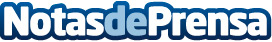 SPI Tecnologías recomienda instalar sistemas de videovigilancia para garantizar la seguridad de una empresaHoy en día, estos sistemas proporcionan tranquilidad tanto para el dueño y trabajadores como para los clientes de la empresaDatos de contacto:Enrique 974 415 571Nota de prensa publicada en: https://www.notasdeprensa.es/spi-tecnologias-recomienda-instalar-sistemas Categorias: Aragón Ciberseguridad Recursos humanos Innovación Tecnológica http://www.notasdeprensa.es